Рассмотрев представление о награждении Почетной грамотой Муниципального Совета внутригородского Муниципального образования  Санкт-Петербурга муниципальный округ  Лиговка-Ямская, внесенное заместителем Главы Муниципального образования, депутатом Муниципального Совета Ильиным С.А., в соответствии с Положением о Почетной грамоте Муниципального Совета внутригородского Муниципального образования Санкт-Петербурга муниципальный округ Лиговка-Ямская и Благодарности Муниципального Совета внутригородского Муниципального образования Санкт-Петербурга муниципальный округ Лиговка-Ямская, утвержденным решением Муниципального Совета от 22.02.2018 № 176, Муниципальный Совет Муниципального образования Лиговка-Ямская РЕШИЛ:            1. За добросовестный труд, высокий профессионализм и личный вклад в развитие органов местного самоуправления Муниципального образования Лиговка-Ямская наградить Почетной Грамотой Муниципального Совета внутригородского Муниципального образования  Санкт-Петербурга муниципальный округ Лиговка-Ямская (далее – Почетная грамота) Руководителя Аппарата Муниципального Совета Корнееву Юлию Михайловну.             2. Главе Муниципального  образования организовать награждение Почетной грамотой Корнеевой Ю.М. в торжественной обстановке  на ближайшем мероприятии органов местного самоуправления 26.12.2019.             3.  Опубликовать настоящее решение в газете «Лиговка-Ямская» и на официальном сайте Муниципального образования.             4. Контроль  за исполнением решения возложить на Главу Муниципального   образования.              Решение вступает в силу со дня принятия на заседании Муниципального Совета.Глава Муниципального образования				             В.Н. Войтановский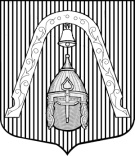                                                             МУНИЦИПАЛЬНЫЙ СОВЕТ ВНУТРИГОРОДСКОГО МУНИЦИПАЛЬНОГО  ОБРАЗОВАНИЯ                    САНКТ-ПЕТЕРБУРГА  МУНИЦИПАЛЬНЫЙ ОКРУГ ЛИГОВКА-ЯМСКАЯ                                                            МУНИЦИПАЛЬНЫЙ СОВЕТ ВНУТРИГОРОДСКОГО МУНИЦИПАЛЬНОГО  ОБРАЗОВАНИЯ                    САНКТ-ПЕТЕРБУРГА  МУНИЦИПАЛЬНЫЙ ОКРУГ ЛИГОВКА-ЯМСКАЯ                                                            МУНИЦИПАЛЬНЫЙ СОВЕТ ВНУТРИГОРОДСКОГО МУНИЦИПАЛЬНОГО  ОБРАЗОВАНИЯ                    САНКТ-ПЕТЕРБУРГА  МУНИЦИПАЛЬНЫЙ ОКРУГ ЛИГОВКА-ЯМСКАЯ                                                            МУНИЦИПАЛЬНЫЙ СОВЕТ ВНУТРИГОРОДСКОГО МУНИЦИПАЛЬНОГО  ОБРАЗОВАНИЯ                    САНКТ-ПЕТЕРБУРГА  МУНИЦИПАЛЬНЫЙ ОКРУГ ЛИГОВКА-ЯМСКАЯРЕШЕНИЕРЕШЕНИЕРЕШЕНИЕРЕШЕНИЕ24.12.201941О награждении Почетной грамотой Муниципального Совета Муниципального образования Лиговка-ЯмскаяО награждении Почетной грамотой Муниципального Совета Муниципального образования Лиговка-Ямская